Sierra Nevada University 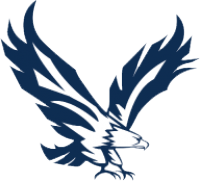 Student Government AssociationAgendaAttendanceReportsPresidentVice PresidentTreasurerDirector of CommunicationsDirector of EventsSustainability ChairAdvisorSenatorsGuests & ProposalsGeneral BusinessDebriefs & UpdatesClubsVirtual Club RushICC Meeting and Club StrikesClub of the MonthHigh Altitude Gym PassesUpcoming EventsMovie NightVirtual Scavenger HuntSGALast CommentsAdjournmentMeeting Closed At 